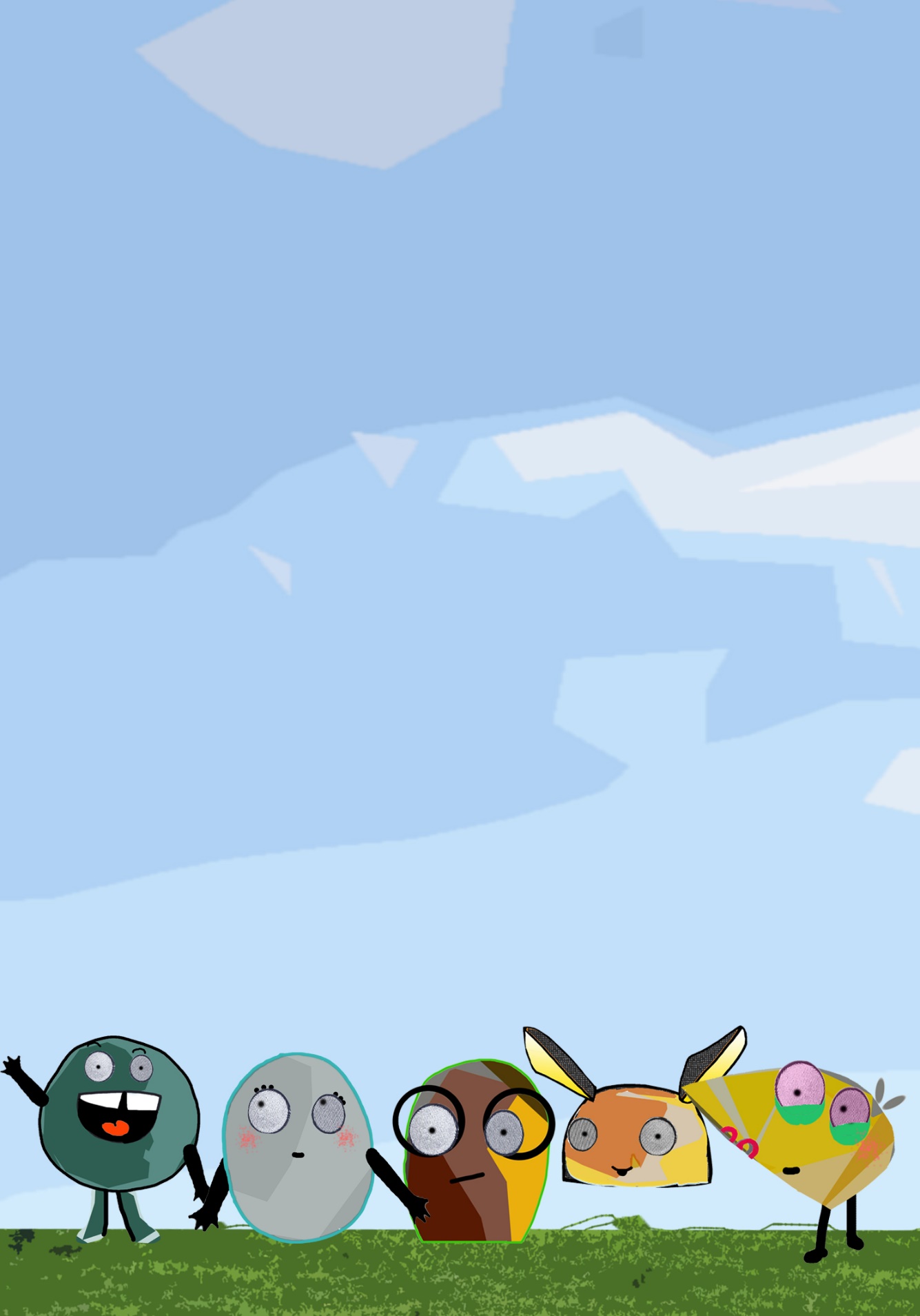 Werkblad Sprokkelwoordenik proef de wind, ik zie een geur ik voel een woord, ik hoor een kleur ik ruik een zin, ik droom een hutkijk eens wat ik heb gejut: